NETHERHALL SCHOOL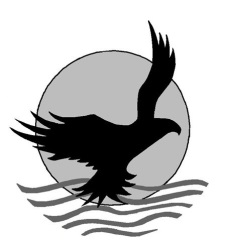 Dear Parent YPLA 16-19 Bursary FundApplication Form – Discretionary BursariesThe YPLA 16-19 Bursary Fund aims to give support to help young people meet the costs of participation in education and training post-16.Schools are free to determine the scale of the discretionary bursaries and the frequency of payments for all awards.Netherhall School will need to assess the young person’s actual need for financial assistance by the production of:Receipt of benefit and/or P60Tax credit award notice or evidence of self employmentAny other relevant documentation which provides evidence of income.Please complete all section of this form and submit it with relevant evidence in a sealed envelope labelled “Discretionary Bursary Application” to Mrs Kellet, the Finance Officer.All applications will be treated in confidence. SECTION 1: Student's Personal DetailsSurname/Family name:  _______________	First name(s): ____________________Present address_________________________________________________________________________________________________________________________________________________________________________________________________________Postcode __________________________	Home telephone __________________Email _____________________________Gender (please tick) 				Male 		Female Date of birth ________________		Age _____________											2 of 3SECTION 2: Course DetailsYear Group _________________________Give the names of the courses being studied, eg A-Levels, Level 2 BTECs etc.____________________________________________________________________________________________________________________________________________________________________________________________________________________________________________________________________________SECTION 3: Residency details of the student:What is your Nationality?Were you born in the United Kingdom? 		Yes 	NoHave you always lived in the UK? 			Yes 	NoTick the one that applies to you: I am a UK nationalI am an EU nationalI am an asylum seekerI am recognised by the Home Office as a RefugeeI have Exceptional Leave to Remain/Enter in the UKI have Indefinite Leave to Remain/enter in the UKYou may be asked to provide documentary evidence of the information given above.SECTION 4: Have you applied elsewhere for grant support for this academic year?Yes/No (delete as applicable)During the last school year (2015-16) did you receive:A Discretionary Bursary (Year 13 only)Care to Learn SchemeResidential Support SchemeFree School MealsA Transport GrantOther __________________________________________
											3 of 3SECTION 5: Your Household Residual IncomeThe Household Residual Income (HRI) for the student is the gross income (before tax and national insurance deductions) minus certain allowable deductions of adults in the household, usually parents and step-parents. It does not include the earnings of the student him/herself.What is your parents’ source of income (please include both parents)? Tick all that applyWorkDWP BenefitsWorking Families Tax CreditPensionOtherPlease provide a document or documents to prove your HRI. This can be a current DWP benefit book or a P60 showing your parents’ earnings in the last financial year (from April 2015 to April 2016). If the need has arisen since the last financial year, please provide documents to prove this.SECTION 6: The reason for your application Please note that the YPLA 16-19 Bursary Fund is intended to cover costs of young people related to participation in education, eg meals whilst attending their course, transport, books and equipment and other course-related costs.Please give your reason for applying for the Bursary Fund (continue on separate sheet if required).  Please attach any supporting documentation to this form and return it in a sealed envelope to the Sixth Form Office labelled “Discretionary Bursary Application”____________________________________________________________________________________________________________________________________________________________________________________________________________________________________________________________________________________________________________________________________________________________________________________________________________________________________________________________________________________________________________________________________________________________________________________________________________________________________Students may be required to show receipts or produce evidence as how the money has been used.